Кто бы нам узнать помог, где приставка, где предлог?Кто бы нам узнать помог, где приставка, где предлог?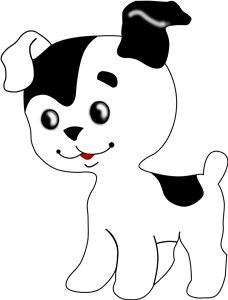 (ЗА)  ГОРОЙ ____________________(ПО) БЕЖАТЬ __________________(ПОД) СОСНОЙ _________________(ЗА) КРИЧАТЬ__________________(НА) ГОРЕ_____________________(ОБ) СУДИТЬ___________________(ВО) ДВОРЕ____________________(ИЗ) УЧИТЬ_____________________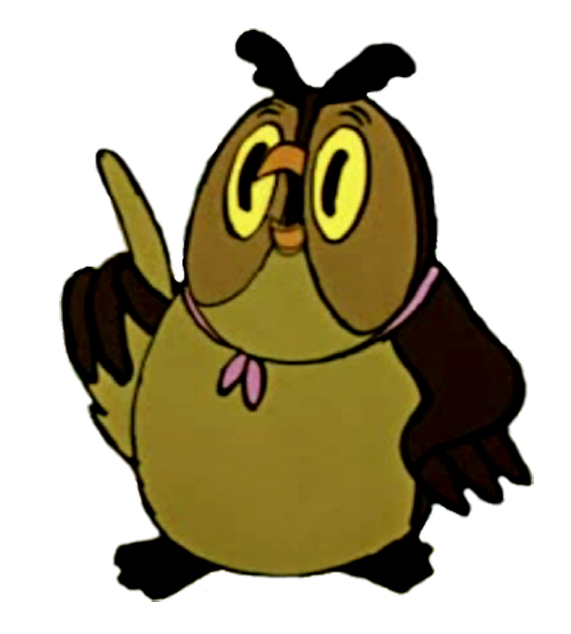 (С) кресла шарф(с) тащил щенок(по) волок    (за) уголок.(По) трепал(со) всех сторонИ  (по) мчался(на) балкон.________________________________________________________________________________________________________________________________________________________________________________________________________________________________________________